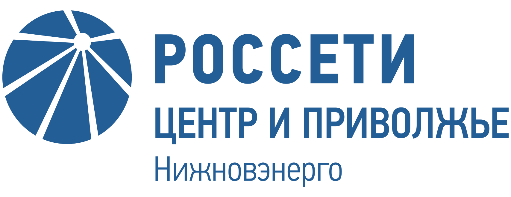 Пресс-релиз19 декабря 2019 г.                                                                                                    г. Нижний Новгород  «Россети Центр и Приволжье Нижновэнерго» переведен в режим повышенной готовностиВ связи с прогнозируемым ухудшением погодных условий на территории Нижегородской области (сильный ветер до 22 м/с, дождь, мокрый снег, метель) в «Россети Центр и Приволжье Нижновэнерго» введен режим повышенной готовности. Бригады энергетиков Нижновэнерго, укомплектованные необходимым снаряжением и техникой, находятся в готовности для устранения возможных технологических нарушений в электроснабжении. Также в распоряжении электросетевой компании находятся 305 резервных источников электроснабжения, которые могут быть использованы для подачи электроэнергии.Специалисты Нижновэнерго осуществляют непрерывный мониторинг метеообстановки, под особым контролем находятся социально-значимые объекты и объекты инфраструктуры. Поддерживается постоянная связь с администрациями районов и подразделениями ГУ МЧС России по Нижегородской области. Напоминаем, что по всем вопросам, связанным с электроснабжением, нижегородцы могут обращаться по телефону Контакт-центра компании: 8-800-50-50-115. В случае возникновения внештатных ситуаций потребители также могут направлять сообщения на номер +7 (920) 05-05-777 через приложения WhatsApp и Viber.Также по вопросам, связанным с электроснабжением, можно обращаться на портал ПАО «Россети» «Светлая страна» https://светлаястрана.рф/ Данный проект ПАО «Россети» был создан в целях налаживания обратной связи с потребителями электрической энергии и призван предоставить населению возможность быстрой связи с поставщиком электрической энергии в режиме онлайн. С помощью Портала «Светлая страна» потребители могут оставить сообщения о таких проблемах, связанных с отключением электроэнергии, колебанием или низким напряжением, дефектами в работе электрооборудования. Сообщения о проблемах обрабатываются централизованно, в единой Службе модерации ПАО «Россети». «Россети Центр и Приволжье Нижновэнерго» оказывает услуги по передаче электроэнергии и технологическому присоединению к электросетям в Нижегородской области. В состав «Россети Центр и Приволжье Нижновэнерго» входят 9 производственных отделений (ПО), которые обслуживают территорию площадью 76,6 тысяч квадратных километров с населением 3,3 миллиона человек.«Россети Центр и Приволжье» – дочернее общество крупнейшей в Российской Федерации энергокомпании ПАО «Россети». «Россети Центр и Приволжье» является основным поставщиком услуг по передаче электроэнергии и технологическому присоединению к электросетям во Владимирской, Ивановской, Калужской, Кировской, Нижегородской, Рязанской, Тульской областях, в Республике Марий Эл и Удмуртской Республике. Под управлением «Россети Центр и Приволжье» находится 273 тыс. км воздушных и кабельных линий электропередачи, свыше 1,5 тыс. подстанций 35-220 кВ, 64 тыс. трансформаторных подстанций 6-35/0,4 кВ и распределительных пунктов 6-10 кВ. Общая мощность этих энергообъектов превышает 42,5 тыс. МВА. Трудовой коллектив энергокомпании насчитывает более 22,3 тыс. человек.Компания «Россети» является оператором одного из крупнейших электросетевых комплексов в мире. Управляет 2,35 млн км линий электропередачи, 507 тыс. подстанций трансформаторной мощностью более 792 ГВА. В 2018 году полезный отпуск электроэнергии потребителям составил 761,5 млрд кВт∙ч. Численность персонала группы компаний «Россети» - 220 тыс. человек. Имущественный комплекс ПАО «Россети» включает 35 дочерних и зависимых обществ, в том числе 15 межрегиональных, и магистральную сетевую компанию. Контролирующим акционером является государство в лице Федерального агентства по управлению государственным имуществом РФ, владеющее 88,04 % долей в уставном капитале.Отдел по связям с общественностью «Россети Центр и Приволжье Нижновэнерго»Смирнов Вячеслав        Тел., факс: (831) 431-85-38,        +7-909-285-61-54         E-mail: Smirnov.VVl@nn.mrsk